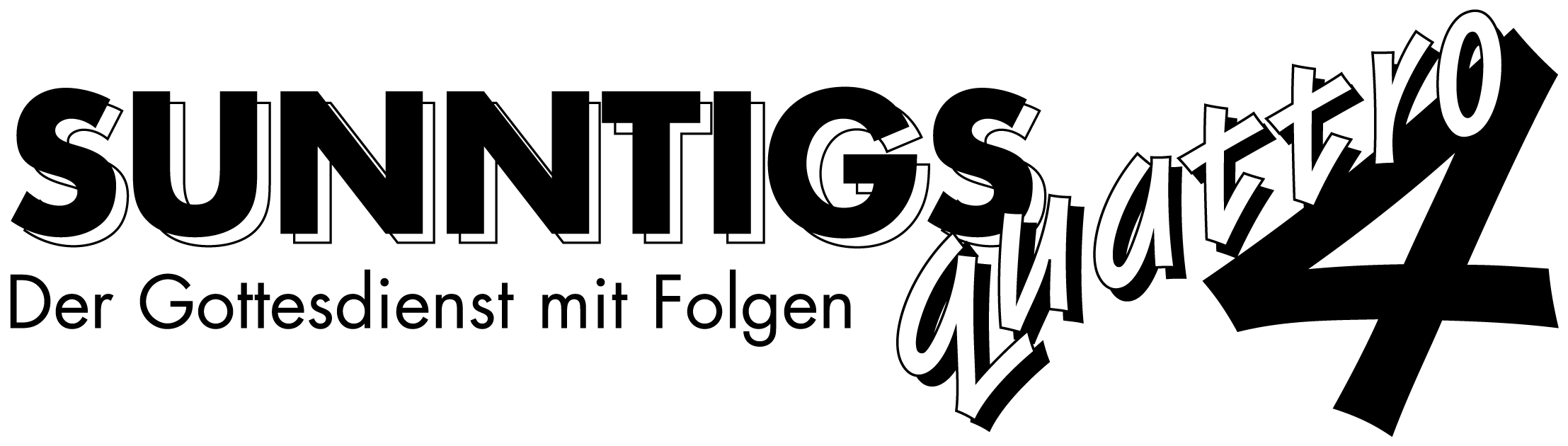 So gestalten Christen das LebenReihe: Wie Christen leben (1/4) – Kolosser-Brief 1, 1-5Einleitende GedankenWie lang war Paulus in Cäsarea in Haft? ……………………………………………………………………..Warum wollten die Juden, dass Paulus nach Jerusalem gebracht wird?…………………………………………………………………………………………………………..…………Was waren die Vorteile für Paulus, als er in Rom inhaftiert war?…………………………………………………………………………………………………………..…………Welche Briefe hat Paulus in diesen zwei Jahren in Rom geschrieben, die wir in der Bibel finden?…………………………………………………………………………………………………………..…………„Er verkündete ihnen die Botschaft vom Reich Gottes und lehrte sie alles über Jesus Christus, den Herrn. Er tat es frei und offen und wurde von niemand daran gehindert.“ Apostelgeschichte 28, 31.Wer hat die Gemeinde in Kolossä vermutlich gegründet? ….………………………………………………Warum schreibt Paulus einen Brief nach Kolossä?…………………………………………………………………………………………………………..…………„Paulus, Apostel Jesu Christi nach Gottes Plan und Willen, und der Bruder Timotheus an die Geschwister in Kolossä. Euch allen, die ihr aufgrund des Glaubens mit Christus verbunden seid und zu Gottes heiligem Volk gehört, wünschen wir Gnade und Frieden von Gott, unserem Vater. Jedes Mal, wenn wir für euch beten, danken wir Gott, dem Vater unseres Herrn Jesus Christus, für euch. Denn wir haben gehört, wie lebendig euer Glaube an Jesus Christus ist und was für eine Liebe ihr allen entgegenbringt, die zu Gottes heiligem Volk gehören. Angespornt werdet ihr dabei von der Hoffnung auf das, was Gott im Himmel für euch bereithält. Davon habt ihr ja von Anfang an gehört – seit damals, als die Botschaft der Wahrheit, das Evangelium, zu euch gekommen ist.“ Kolosser 1, 1-5.Bibelstellen zum Nachschlagen: Apostelgeschichte 24, 26-27; Apostelgeschichte 25, 1-12; Apostelgeschichte 28, 30-31; Kolosser 1, 6-7; Kolosser 4, 10-13; Philemon 1, 23Die vorbildliche SelbsteinschätzungWieso hätte Paulus und Epaphras genügend Gründe, um auf ihren Einsatz stolz zu sein?…………………………………………………………………………………………………………..…………Wie überzeugt ist Paulus von seiner Leistung im Reich Gottes?Leistung ist bedeutungslos    1      2      3      4      5      6      7      8      9      10    bringe hohe Leistung„Dass Gott mir seine Gnade erwiesen hat, ist nicht vergeblich gewesen. Keiner von allen anderen Aposteln hat so viel gearbeitet wie ich.“ 1. Korinther 15, 10.Wie stark ist seine Überzeugung, dass Gott die „Erfolge“ schenkt? ich bewirke Erfolg     1       2       3       4       5       6       7       8       9       10     Gott bewirkt ErfolgBibelstellen zum Nachschlagen: Apostelgeschichte 19, 26; 1. Korinther 3, 5-8; 15, 10; Philipper 3, 17Die vorbildliche GemeinschaftFür welche Entwicklungen in Kolossä ist Paulus besonders dankbar?…………………………………………………………………………………………………………..…………Wie könnte man erklären, welche Entscheidung jemand trifft, wenn er sich bekehrt?…………………………………………………………………………………………………………..…………Hast Du diese Entscheidung für Dich schon getroffen? ……………………………………………………„Wenn jemand mein Jünger sein will, muss er sich selbst verleugnen, sein Kreuz auf sich nehmen und mir nachfolgen.“ Matthäus 16, 24.Wie kann man sich die Auswirkungen der Liebe unter den Christen vorstellen?…………………………………………………………………………………………………………..…………Was hat der Glaube an Jesus in Deinem Leben verändert?…………………………………………………………………………………………………………..…………„Solange wir noch Gelegenheit dazu haben, wollen wir allen Menschen Gutes tun, ganz besonders denen, die wie wir durch den Glauben zur Familie Gottes gehören.“ Galater 6, 10.Bibelstellen zum Nachschlagen: Matthäus 9, 9; Matthäus 16, 24-25; Johannes 13, 35; Galater 6, 10; 1. Johannes 5, 1Die richtige MotivationsquelleHat die Aussicht auf den Himmel in Deinem täglichen Leben eine Bedeutung? ………………………..Welche konkreten Auswirkungen hat die Hoffnung auf den Himmel in Deinem Leben?…………………………………………………………………………………………………………..…………Wenn Du jemandem von Jesus erzählst, machst Du darauf aufmerksam, dass der grösste Gewinn darin liegt, dass wir in den Himmel kommen? ………………………………………………………………Was könntest Du tun, dass die Wirklichkeit des Himmels einen stärkeren Einfluss auf Dein Leben ausübt? ………………………………………………………………………………………………………….„Geschwister, ich bilde mir nicht ein, das Ziel schon erreicht zu haben. Eins aber tue ich: Ich lasse das, was hinter mir liegt, bewusst zurück, konzentriere mich völlig auf das, was vor mir liegt, Philipper 3, 13.Bibelstellen zum Nachschlagen: Philipper 3, 13-14. 20-21; Schlussgedanke„Ich laufe mit ganzer Kraft dem Ziel entgegen, um den Siegespreis zu bekommen - den Preis, der in der Teilhabe an der himmlischen Welt besteht, zu der uns Gott durch Jesus Christus berufen hat.“ Philipper 3, 14.Bibelstellen zum Nachschlagen: 1. Korinther 15, 58; Philipper 3, 14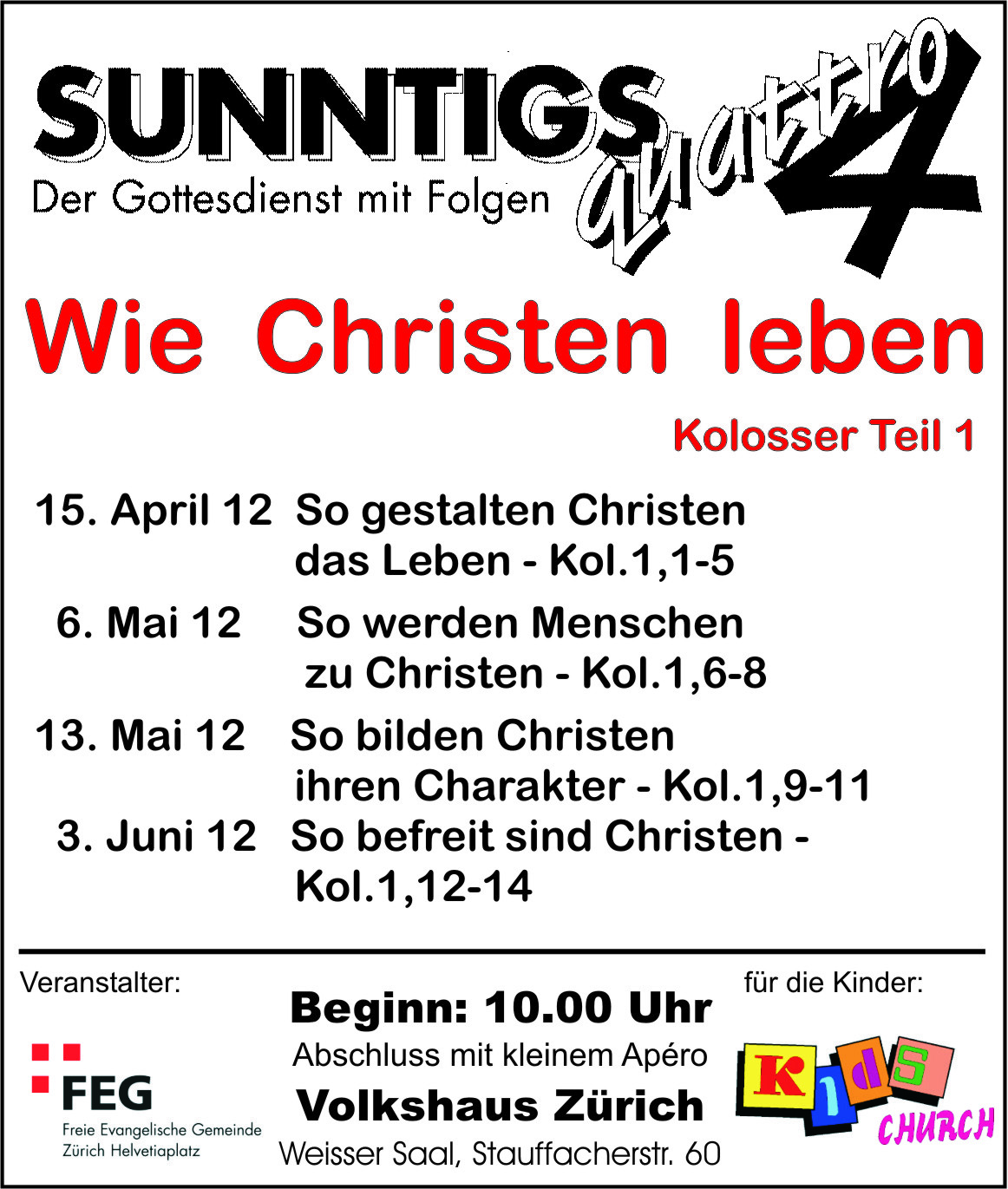 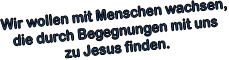 